Сплети мне, милая, кольчугу из ромашекМузыкально-поэтическая композиция.Сцена представляет собой березовую рощу. Звучит мелодия «Одинокий пастух», под которую в танце по сцене пробегает Девушка-Любовь. В русских сарафанах, плетя венки из ромашек, появляются девушки с русской народной песней «Молодка-молодка, да молоденькая». Следом выходят парни в русских рубахах, подходят к своим любимым и парами распределяются по всей площадке.Действующие лица: Д е в у ш к а - Л ю б о в ь, Р о д и н а - М а т ь, Ж е н щ и н а -В о й н а, Д е в у ш к и (4 чел.), П а р н и (4 чел.).Девушка 1. Весна!Парень 1. Мы лихо перепрыгиваем через лужи...Девушка 2. Вдыхаем всей грудью весенний воздух...Парень 2. Заново замечаем красоту родных мест...Девушка 3. Ждем лета... Бежим, торопимся...Парень 3. И вдруг замираем среди круговорота суеты!Девушка 4. Уж подорожник к небу вытянул ладошки,Весна в короне солнечной идет,Березы наряжаются в сережки,Поляна в одуванчиках цветет.Парень 4. Журчат прозрачные весенние ручьи,В них зайчиками прыгают лучи.И мне опять сегодня не до сна:Идет весна, Любовница-Весна!Девушка 1. Зазеленели травы на просторахМоей бескрайней Матушки-Руси.Черемуха запенилась в узорах,Взяв белый цвет у отошедших зим.Парень 1. Сошли снега с оттаявших полей,Со всех сторон я слышу журавлей.И сердце снова рвется в небеса —Идет весна, Любовница-Весна!Девушка 2. Вернулись птицы шумною ватагой,Их песня снова в небо поплыла,И, напоенная небесной синей влагой,Земля затрепетала, ожила.Парень 2. Я эту жизнь люблю, люблю опять,Я этот мир готов расцеловать.Вновь оболочка для души тесна —Идет весна, Любовница-Весна!Девушка 3. Весной земля омывает свои раны.Парень 3. Но почему кто-то хочет прекратить Весну?Звучат соловьиные трели, их заглушает гул самолетов, лязг гусениц танков, скрежет железа, взрывы и стрельба. Все мечутся по сцене и незаметно переворачивают березы другой (тыльной) стороной, и это уже черные, обугленные, окровавленные стволы деревьев, на которых висят военное радио-тарелка, колючая проволока, искореженный металл. Парни и девушки замирают парами, укрывая друг друга у обгоревших берез. На сцене появляется Родина-Мать.Родина-Мать. Когда на той стороне ЗемлиСолдаты чеканят шаг,По эту сторону ЗемлиРебенок не уснет никак.От резонанса все дрожит,Бросает Землю в дрожь:Как в чаше, море шелестит,На поле гнется рожь.Трещат проспекты и шоссе,Лавины рвутся с гор,Вулканы закипают все,Выбрасывая сор.Дрожит, не выдержав, Земля,И, не скрывая страх,Дрожит уже душа моя —Солдаты чеканят шаг!Громкая органная музыка перебивает все звуки. Родина-Мать уходит. На сцене появляется Женщина-Война в серой шинели с длинными, окровавленными лентами-бинтами, которые она развешивает на черные стволы берез, разделяя этими бинтами влюбленные пары.Женщина-Война. Разорвалась земля от снаряда,Вы не знали, что это — война!А я шла уже с вами рядомИ глядела по сторонам.Смерть везла на разбитой телегеИ месила кровавую грязь.Далеко еще было до снега,Был июнь, но морозило вас.Вы же — дети, еще пацанята,Но вы в списке моем уже есть!Смерть не смотрит на возраст солдата,Не взирает на доблесть и честь!Женщина-Война развешивает оставшиеся бинты и уходит. Парни обращаются к своим девушкам.Парень 1. Сплети мне, милая, кольчугу из ромашек,От пуль сготовь отвар из васильков.Тогда не стану без вести пропавшим,Я прорасту пшеничным колоском!Парень 2. Я опущусь листвой в твои ладошки,Лучом зари щеки твоей коснусь,Звездою загляну в твои окошки,И, что бы ни случилось, я вернусь!Парень 3. Я упаду дождем из туч уставших,Снежинкой лягу у твоих у ног.Сплети мне, милая, кольчугу из ромашек,Из тех, что у тебя сплетен венок!Парень 4. Сплети мне, милая, кольчугу из ромашек,Чтоб крепче в мире не было брони!Сплети, любимая, кольчугу из ромашек,И я вернусь живым с любой войны!Звучит музыка, Девушки 1 и 2 вносят кольчугу (см. рис.) и на своих словах вплетают в эту кольчугу цветы из венков. Парни стоят за этой кольчугой и держат ее.Все девушки. Заговариваю я ратного человека, идущего на войну...Каждая выкрикивает имя своего любимого.Этим крепким заговором крепко-накрепко.Девушка 1. Выйду я в чисто поле,Взмолясь трем ветрам — трем братьям:Ветры, вы, ветерочки,Буйные вихорочки,Летите вы, ветры, за море,Несите туда боль и горе...Девушка 2. Несите вы, ветры, за далиВсе слезы, недуги, печали.Забросьте все беды, кручиныВ глухие морские пучины,Чтоб милый не стал вдруг потерей,Чтоб заговор этот был верен!Девушка 3. Пусть пуля и стрелы отпрянут,Пусть страхи в глаза не заглянут,Пусть легкими будут бои,Пусть смерть не затронет своих.Девушка 4. Живым пусть придет милый мой,Придет невредимым домой.А враг пусть получит сполна,Пусть проклята будет война!Пусть будет в бою легко,А слово мое крепко!Все девушки. Заговариваю я ратного человека (вновь выкрикивают имена), идущего на войну, своим крепким заговором крепко-накрепко!Звучит органная музыка и разрывы снарядов, бомбежка. На сцене появляется Женщина-Война, от которой все укрываются за кольчугу.Женщина-Война. В дыму пожарищ я на пепелищеСтою царицей, но царицей нищей,Поскольку жду раздоров, ссор и браниИ с этим выхожу за грани граней.Чтоб вырасти войною на планете,Чтоб сникли все: и женщины, и дети!Чтоб дождь свинцовый обрывал солдатам жизни,Чтоб убивала я любовь к Отчизне!Звучит светлая классическая музыка, пытаясь побороть орган. На сцене появляется Родина-Мать.Родина-Мать. Ты тяжело больна, Война,Коль смерть тебя прельщает!Но ты не так уж и сильна...Женщина-Война. Кто ж это вещает?Родина-Мать. Я Родина-Мать!Тебе не понять...Хочу защитить сыновей!Женщина-Война. Попробуй, но не оробей!Родина-Мать. Не оробею — сумею!Автоматы на лом!В дуло танка цветок!Все лимонки на ром!Все гранаты на сок!Все пожарища войнВ жар туристских костров!А тревог-сирен войВ шум дождей и ветров!Крики битв и атакВ бесшабашную песнь!Если было бы так,Войн не было б здесь!Женщина-Война. Может быть, и не было б здесь, но есть.Родина-Мать. Я постараюсь защитить людей от тебя!Женщина-Война. Попытайся! (Уходит.)Парни, прикрепив кольчугу к березам, обращаются к Родине-Матери.Парень 1. Благослови меня, Отчизна, на победу,Благословенья, как у матери, прошу!Нательный крест помог когда-то деду,Я тоже с верой в Бога крест ношу.Парень 2. Не будет сломлен русский дух вовеки,Врагу не покорится Русь моя!И в океане будут отражатьсяМоей России чудо-купола.Парень 3. Русь не хотела никогда ни с кем сражаться,Ни в ком не видя своего врага!Парень 4. Но если вдруг война, подобно бреду,Войдет в мой край, то я скажу:«Благослови меня, Отчизна, на победу,Благословенья, как у матери, прошу!»Родина-Мать поет песню «Прощание» (муз. Т. Хренникова, сл. Ф. Кравченко). Парни прощаются с девушками, те, грустя, уходят, по дороге встречаясь с Женщиной-Войной и сникая еще больше.Женщина-Война. Уходят из жизни люди,Уходят, как будто даты…Под прицелом моих орудийГибнут и гибнут солдаты!Хоть за жизнь они цепляются,Пуля возраста не разбирает.Солдатами не рождаются,Солдатами умирают!Женщина-Война бросает свой красно-кровавый шарф одному из парней, тот погибает, как от пули. Женщина-Война, смеясь, уходит в сторону. Остальные бросаются к убитому.Парень 1. Солдат, поднимись, ты же можешь!Ты должен подняться, браток!Ведь ждет тебя дома девчонка,И мать все шепчет: «Сынок!»Парень 2. Вставай же, солдат!Слышишь, слышишь!Приказ есть приказ —Надо жить!Парень 3. Но он не подчиняется приказуИ неподвижен лежит.Но он не подчиняется приказу…Все парни. Убит!Парни уносят убитого. За ними идет Женщина-Война.Родина-Мать. Словно долька апельсина,В небе месяц зависал.Мать ждала письма от сына,Только сын ей не писал.День рождения парнишкиС днем войны тогда совпал,Он ушел на фронт мальчишкой,В день тот без вести пропав.Мать в беду не хочет верить,Сердце вырвется вот-вот...День и ночь открыты двери —День и ночь мать сына ждет!Появляются парни и девушки. Юноши, читая строки, сворачивают треугольник письма, передают своей девушке, она разворачивает его, «читая». Движение происходит от берез к авансцене.Парень 1. С небес упал прозрачный дождик-бисер,Как мне его на нитку нанизать,Чтобы тебе вместо военных писемЕго с моей любовью переслать!Девушка 1. Здравствуй! Как живешь одна?По тебе соскучился давно.Здесь, где развернула бой война,Твои письма — светлое тепло!Парень 2. Дойти бы до тебя по радуге хотелось,Но это хрупкий, слишком хрупкий мост,А как бы ты улыбкой загорелась,Когда бы я пришел с охапкой звезд!Девушка 2. Согревая душу, сердце мнеВ битвах с ненавистными врагами,Ты приходишь в каждом-каждом сне,Хотя сплю я редко за боями.Парень 3. Раскинув руки, как большие крылья,Ты обняла б, любимая, меня...Ах как хотелось бы, чтоб это было, было…Но так и будет скоро, знаю я!Девушка 3. Скоро ль встретимся, я этого не знаю,Но сердечко мне твердит в груди,Что счастливый день скоро настанет,Я уверена, что мы победим!В исполнении Родины-Матери звучит песня «Березовые сны». Появляется Девушка-Любовь, соединяет влюбленные пары. Все снимают кровавые бинты и бросают их. Девушка, потерявшая своего любимого, повязывает голову черным платком и подходит к Родине-Матери.Родина-Мать. Над Россией солнце светит,Отражаясь в куполах,И весенний свежий ветерЗаиграл в колоколах.Завтра вновь день будет светлым,Сбросив битвы тяжкий груз,Крылья выпрямит над пепломНепокорно Птица-Русь!Девушка 4. В березовом краю за соловьямиЯ песню пропою под деревами,Хочу, чтобы без войн века стояла,Не проливая кровь, моя держава!Запевает русскую народную песню «Молодка, молодка», ее подхватывают остальные девушки, переворачивая вместе с парнями обугленные березы. Сцена становится такая же, как в начале, но на березах висит кольчуга. Парни вновь читают стихи «Сплети мне, милая, кольчугу из ромашек». Звучит музыка «Одинокий пастух», герои композиции в сопровождении Родины-Матери, Девушки-Любви уходят.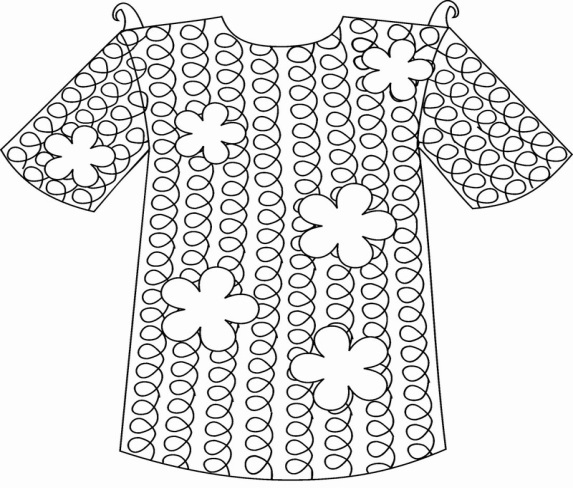 За основу кольчуи взять синтетическую сетку, тюль и т.д. Верхний край укрепляется проволочным каркасом, чтобы кольчуга держала форму. Сетка декорируется шнуром, имитирующим кольца кольчуги, украшается цветами. Для крепления кольчуги к деревьям можно использовать крючки, прикрепленные к проволоке, или липучки. Вплетая в кольчугу цветы, девушки могут вдеть их в ячейки сетки или зацепить за шнур.